Bauxitabbau: Gefahr für Mensch und UmweltEREIGNIS: 
Verwendung von Natronlauge zum Abscheiden des Aluminiums aus dem Bauxitpulver.____________________________________________________________________________________________________________________________________________________________________________________________________________________________________________________________________________________________________________________________________________________________EREIGNIS: 
Der Rotschlamm muss deponiert werden.____________________________________________________________________________________________________________________________________________________________________________________________________________________________________________________________________________________________________________________________________________________________EREIGNIS: 
«Neutralisiertes» Wasser gelangt wieder in die Natur.____________________________________________________________________________________________________________________________________________________________________________________________________________________________________________________________________________________________________________________________________________________________EREIGNIS: 
Ein Rotschlammbecken überläuft nach starken Regenfällen. Der Wind verbreitet den feinen Aluminiumstaub über das Land.____________________________________________________________________________________________________________________________________________________________________________________________________________________________________________________________________________________________________________________________________________________________EREIGNIS: 
Eine neue Aluminium-Raffinerie wird gebaut. Der Aluminium-Staub aus der Fabrik wird verbreitet und gelangt ins Wasser.____________________________________________________________________________________________________________________________________________________________________________________________________________________________________________________________________________________________________________________________________________________________EREIGNIS: 
Ausgebildete Arbeiter von auswärts kommen. Die Wohnbevölkerung verdreifacht sich in 20 Jahren.____________________________________________________________________________________________________________________________________________________________________________________________________________________________________________________________________________________________________________________________________________________________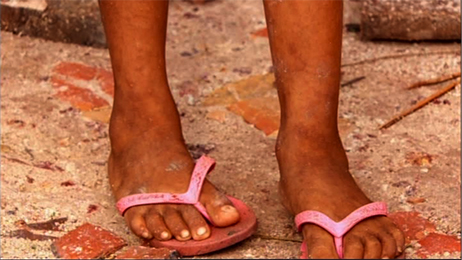 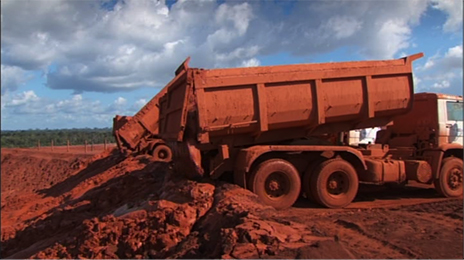 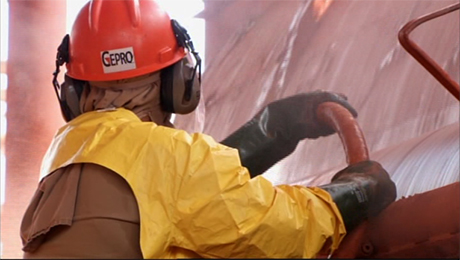 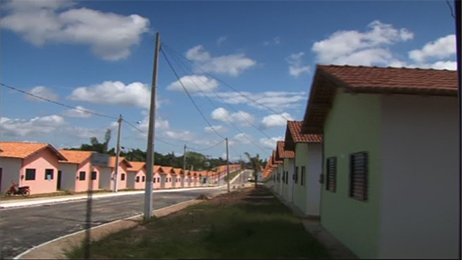 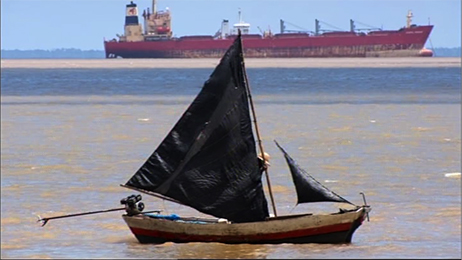 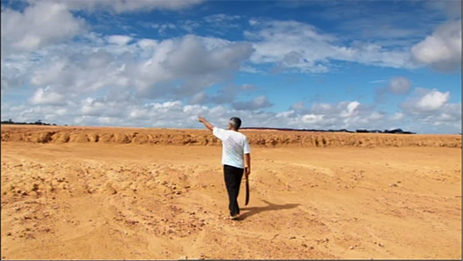 